	Trenton Taratuta – HCS Newest Scoring King!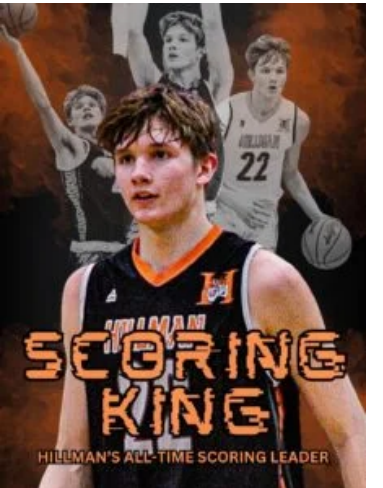 (https://www.truenorthradionetwork.com/tiger-king-trenton-taratuta-breaks-hillmans-all-time-scoring-record/)Tiger King: Trenton Taratuta breaks Hillman’s all-time scoring record – True North Radio Network https://www.truenorthradionetwork.com/tiger-king-trenton-taratuta-breaks-hillmans-all-time-scoring-record/ 2/4 After pouring in a game-high 33 points in a 66-56 victory at Alcona on Monday, Trenton Taratuta tied Hillman’s all-time scoring record of 1,679 set by Mason VanPamel in 2015. Thursday night, Taratuta and the Tigers returned to their home court and it didn’t take long for Taratuta to crack the scoring column and etch his name into the history books as Hillman’s all-time leading scorer, doing so in front of his hometown crowd and in winning fashion as Taratuta poured in 41 points to tie a school single game scoring record, leading Hillman (3-0) to a 57-56 thrilling victory over Oscoda in overtime as Taratuta buried a game-winning three at the buzzer to propel Hillman to a win in an instant classic. “This means a lot and to break the record on my home floor in front of family, friends and fans was really special,” Taratuta said. “I’ve always had big dreams for basketball and this was definitely one of them. It’s a really cool accomplishment and to know that all of the hard work and dedication has paid off means a lot.” Taratuta broke the record just 22 seconds into the game, receiving an alley-oop and finishing the layup at the hoop to break the record in style. Time was then called for the new scoring king to be recognized and honored. “It’s special. It’s special for Trenton, our program, our school and our community. To have the opportunity for us all to celebrate such a special milestone on our home floor and Trenton would be the first to tell you, it’s even more important to celebrate with a win,” Hillman coach Eric Muszynski said. “The record is a testament to the hard work and dedication that Trenton has put in from a young age. With team success comes individual accolades and it’s been fun to soak in and enjoy these moments as a coach.” 12/14/23, 8:35 AM Tiger King: Trenton Taratuta breaks Hillman’s all-time scoring record – True North Radio Network https://www.truenorthradionetwork.com/tiger-king-trenton-taratuta-breaks-hillmans-all-time-scoring-record/ 3/4 Hillman found themselves trailing much of the second half and by double digits in the fourth, but got key stops down the stretch and Tatatuta drilled a three with 28 seconds left to tie the game 49-49. With the record officially his, Taratuta will continue his senior campaign building on a historic number with major goals set to close out his legendary career. “The goal is to get to the Breslin Center. That’s been the goal and that still is the goal,” Taratuta said. “The record is special and means a lot, but I couldn’t have done it without my teammates. Our ultimate goal is getting to the Final Four at the Breslin Center and win a state championship. We’re off to a good start this season, we have a lot of work to do, but the goal and dream is to be state champions.”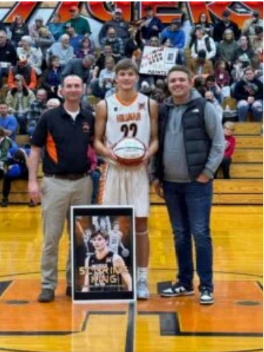 